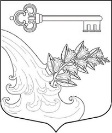 АДМИНИСТРАЦИЯ УЛЬЯНОВСКОГО ГОРОДСКОГО ПОСЕЛЕНИЯ ТОСНЕНСКОГО РАЙОНА ЛЕНИНГРАДСКОЙ ОБЛАСТИПОСТАНОВЛЕНИЕ О проведении аукциона по продажеземельного участка, расположенногопо адресу: Ленинградская область, Тосненский район, г.п. Ульяновка, пр-кт Советский, д. 117/3	В соответствии со статьями 39.11., 39.12. Земельного кодекса РФ, пункта 2 статьи 3.3 Федерального закона от 25 октября 2001 года № 137-ФЗ «О введении в действие Земельного кодекса Российской Федерации», ст. 407 Гражданского кодекса РФ, Положением  об управлении и распоряжении муниципальным имуществом Ульяновского городского поселения Тосненского района Ленинградской области, утвержденным решением Совета депутатов Ульяновского городского поселения Тосненского района Ленинградской области от 30.03.2006 г. № 28, на основании  отчета об оценке рыночной стоимости земельного участка № 26 от 29.01.2019 г., руководствуясь Уставом Ульяновского городского поселения Тосненского района Ленинградской области ПОСТАНОВЛЯЮ:	1. Провести аукцион по продаже земельного участка, находящегося в муниципальной собственности Ульяновского городского поселения Тосненского района Ленинградской области: земельный участок, площадью 3752 кв.м., кадастровый номер 47:26:0301006:185, расположенный по адресу: Ленинградская область, Тосненский район, г.п. Ульяновка, пр.кт Советский, д. 117/3, категория земель – земли населенных пунктов, разрешенное использование – индивидуальные жилые дома не выше 2-х этажей.	2. Утвердить извещение о проведении аукциона по продаже земельного участка.	3. Установить, что Организатором аукциона является администрация Ульяновского городского поселения Тосненского района Ленинградской области.4.  Разместить постановление на официальном сайте администрации Ульяновского городского поселения Тосненского района Ленинградской области  в сети «Интернет».5. Опубликовать извещение о проведении аукциона в сетевом издании ЛЕНОБЛИНФОРМ, на официальном сайте Российской Федерации www.torgi.gov.ru в сети «Интернет» и разместить на официальном сайте администрации Ульяновского городского поселения Тосненского района Ленинградской области.6. Контроль за исполнением настоящего постановления  возложить на Смирнову Ю.В., заместителя главы администрации.Глава администрации					 	       К.И. Камалетдинов06.02.2019№42